            VLASTNÍ HODNOCENÍ ŠKOLY                              2014/2015   ZUŠ JIHLAVA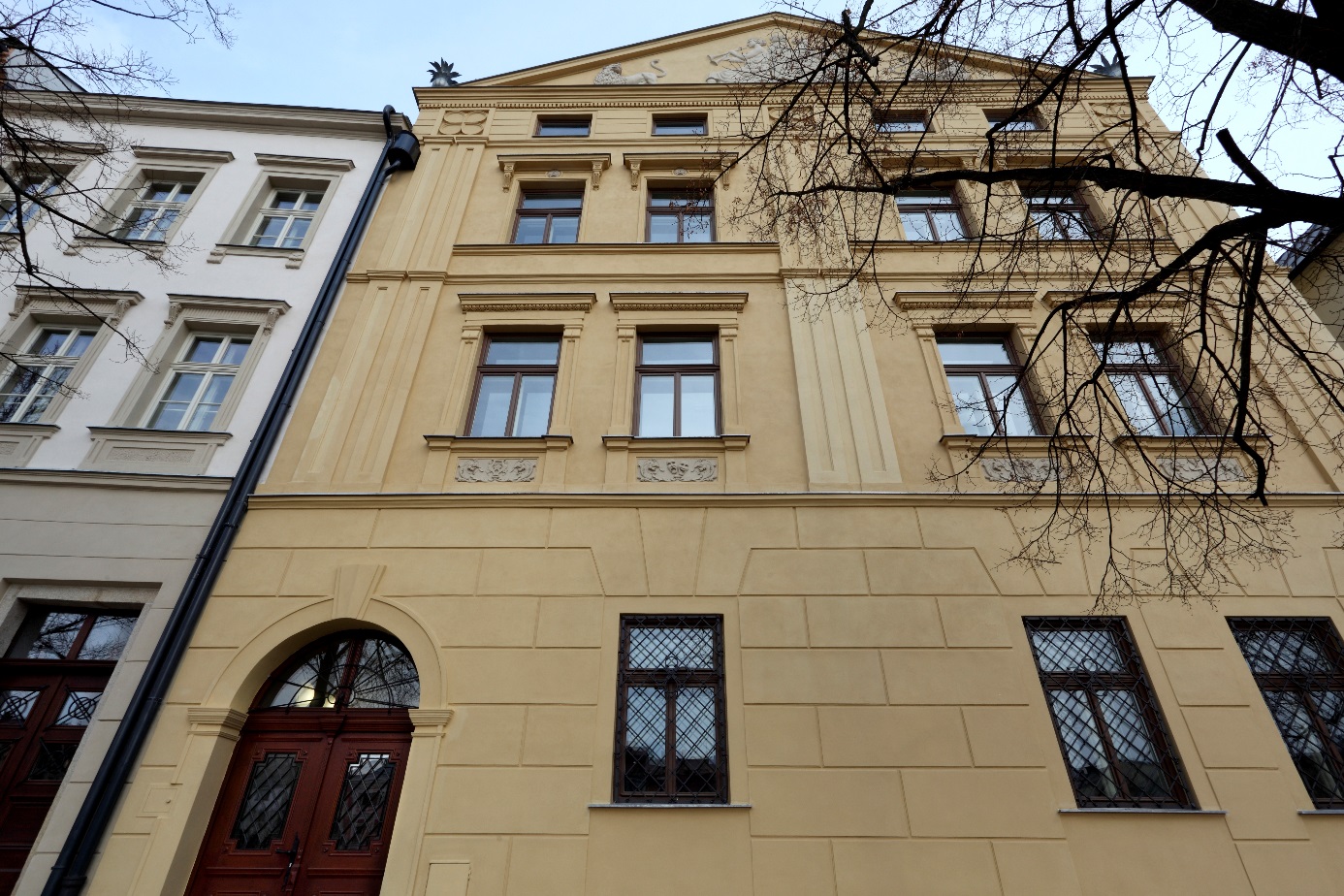 SEZNAM:  1. Charakteristika školy  2. Úplata  3. Hudební obor  4. Taneční obor  5. Výtvarný obor  6. Literárně dramatický obor  7. Publik Relations  8. Absolventi   9. Unie rodičů při ZUŠ Jihlava  10. Předběžný plán činnosti  11. Personální obsazení školy              12. Soutěže              13. Měsíční plány              14. Žáci přijatí ke studiu na profesní školy              15. Inspekce, kontroly              16. Závěr              Příloha: Plakáty a programy koncertůCHARAKTERISTIKA ŠKOLY     .  Základní umělecká škola Jihlava, příspěvková organizace  Zřizovatel statutární město Jihlava.  Místo poskytovaného vzdělávání nebo školských služeb:Masarykovo náměstí 65/16, 586 01 JihlavaŠkolní 177, 588 22 Luka nad JihlavouMasarykovo náměstí 67/15, 586 01 Jihlava ZUŠ byla zařazena do sítě škol ČR rozhodnutím MŠMT s účinností od 15. 5. 1997 IZO 108 047 687, identifikátor právnické osoby 691 000 417. Ve školním roce 2014/15 navštěvovalo školu celkem 1204 studentů. ZUŠ Jihlava poskytuje základy vzdělávání pro talentované zájemce ve věku zpravidla od pěti let až do dospělosti. ZUŠ v Jihlavě patří k největším školám v kraji.  Vyučuje se ve čtyřech oborech. V hudebním oboru se vyučuje na téměř všechny hudební nástroje (klávesové, dechové, kytaře, akordeonu) a zpěvu. Ve výtvarném oboru se vyučuje kresbě, malbě, keramice a dalším technikám, v tanečním oboru tanci od klasického až po moderní a v literárně-dramatickém oboru přednesu, dramatické výchově, divadlu a dalším činnostem.        ZUŠ se řídí vyhláškou MŠMT č. 71/2005 Sb. Studium se dělí na přípravné a základní (I. a II. stupeň) a studium dospělých. Vzhledem k finančním a kapacitním možnostem školy nebude opět organizováno rozšířené vyučování. Dále viz-zřizovací listina      Výuka v HO probíhala podle ŠVP a to: 1, 2, 3 a 4. ročník I. stupně a                                                                          1, 2, 3 a 4. ročník II. stupně.   Ostatní ročníky jsou nadále vyučovány podle učebních plánů schválených MŠMT dne 26. 6.1995 pod č. j. 18:418/95.       Výuka VO probíhala podle ŠVP a to: 1, 2, 3, a 4. ročník I. stupně.                                                                  a 1, 2, 3, a 4. ročník II stupně. Ostatní ročníky podle úpravy učebních plánů MŠMT ČR dne 3. 5.2002 pod č. j. 18 455/2002-22 s platností od 1. 9. 2002.                       Výuka TO probíhala podle ŠVP a to 1, 2. 3. a 4. ročník I. stupně                                                                 a 1,2,3, a 4 ročník II. stupně. Ostatní ročníky podle vzdělávacího programu schváleného MŠMT dne 7. 5. 2003 pod č. j. 17 620/2003-22 s platností od 1. 9. 2003.      Výuka v LDO probíhala podle ŠVP a to 1, 2, 3, a 4. ročník I. stupně                                                                       a 1, 2, 3, a 4. ročník II. stupně. Ostatní ročníky vzdělávacího programu pro přípravné studium, I. stupeň základního studia a rozšířené studium I. Stupně, schváleného MŠMT pod čj. 22558/2004-22 a podle vzdělávacího programu pro II. stupeň základního studia, který byl schválen MŠMT s platností od 1. 9.2005 pod čj. 22 035/2005-22.        Vzděláváme a vychováváme budoucí posluchače koncertů, návštěvníky divadel, výstav apod. Absolventi jsou schopni na velmi dobré úrovni provozovat amatérsky hudbu nebo jinou uměleckou činnost. Škola připravuje také budoucí studenty profesionálních hudebních škol nebo pedagogických fakult.        Učitelé všech oborů často působí v okresních a krajských uměleckých radách ZUŠ, škola je také členem Asociace ZUŠ ČR.    Záběr školy je obrovský, protože učitelé musí zvládnout žáky od předškolního věku až po středoškoláky nebo dospělé studenty. Nezastupitelnost školy ve výchově mládeže a přípravě na profesionální umělecké školy je tedy zřejmá. Škola ovšem nevyučuje studenty jen individuálně, ale dává jim cíleně možnost hrát (pracovat) ve skupinách, vede je k toleranci spolupráci, ale i k důvěře v sebe sama (možnost vystupování, soutěžení, vystavování).Výchovně vzdělávací proces bude zajišťovat 35,9 přepočtených pedagogických pracovníků a 5 ostatních zaměstnanců. Vyučování probíhá v hlavní budově ZUŠ Jihlava, Masarykovo nám 16/65  a na místě poskytovaného vzdělávání v Lukách nad Jihlavou. (vedením je pověřena p. uč. H. Vysloužilová)Složení umělecké rady: Předseda:            E. FišerováMísto předseda:  M. CharvátováČlenové:              L. Hedejová (D. Slavíková)                            H. Zudová                            D. Nováková                            M. Kolář                            J. NosekVedoucí předmětových komisí: Smyčcové oddělení.          M. CharvátováKlavírní oddělení:              E. FišerováDechové oddělení:             L. HedejováAkordeonové oddělení:     M. HofbauerováKytarové oddělení:            K. PodškubkaTaneční oddělení:              H. ZudováVýtvarné oddělení:            D. Nováková  Na škole pracují tyto soubory:dětský pěvecký sbor Gaudium:  Mgr. P. Sobotkapřípravný DPS Radost:  Mgr. P. Sobotka                                  kytarový soubor: K. Podškubka, Dissoubor zobcových fléten Foukando: Mgr. D. Slavíkováakordeonový soubor: M. Hofbauerová                 přípravný smyčcový orchestr: H. Vysloužilovásmyčcový orchestr: J. Mrázek symfonický orchestr: Mgr. J. Nosekinstrumentální soubor: K. Podškubka, H. Tröstlvelký dechový orchestr TUTTI: Mgr. J. NosekHUPP 1,2. D. Zahálková, Mgr. L. Hedejová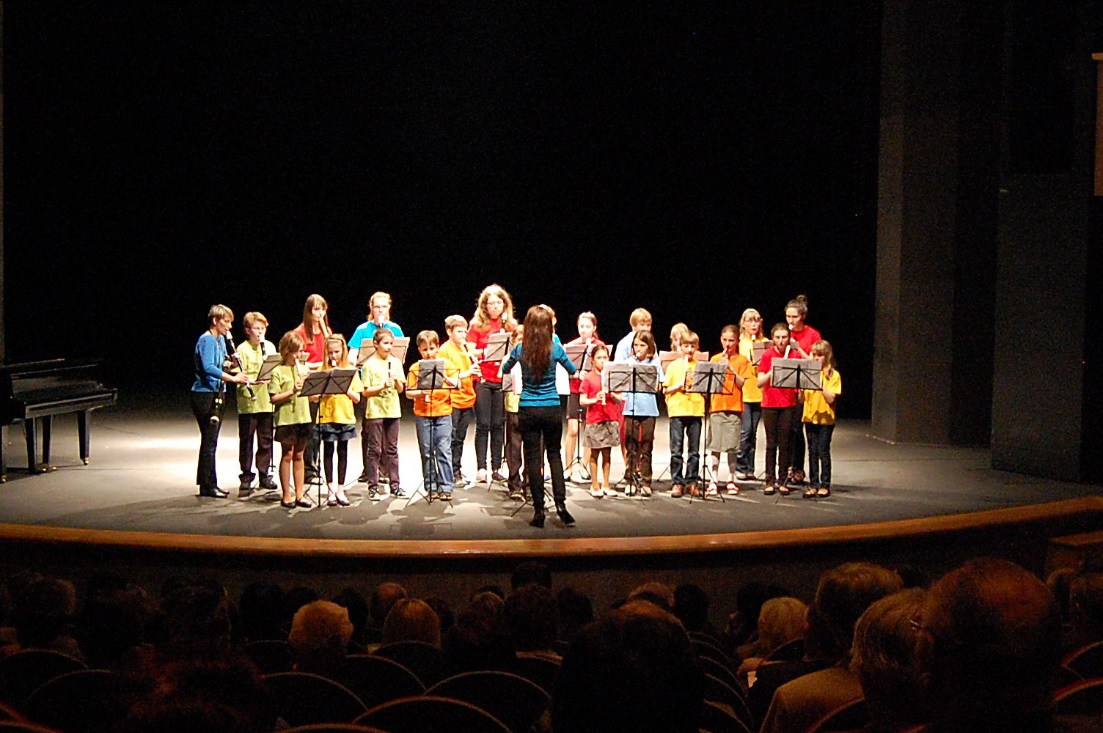 Foto: Flétnový soubor FoukandoÚPLATA (ŠKOLNÉ) za vzdělávání v ZUŠ Jihlava, pro školní rok 2014/2015       Výše úplaty se stanoví v jednotlivých uměleckých oborech dle vyhlášky č. 71/2005 tak, aby průměrná výše stanovených úplat nepřekročila 110% skutečných průměrných neinvestičních výdajů školy na žáka v uplynulém kalendářním roce s výjimkou výdajů na platy a náhrady platů.                                                                                                měsíčně	             pololetně Hudební obor:       1,0 lekce-individuální vyuč.                 Kč  330,-	 1.650,-                               skup. 2 žáků + 0,5 lekce                              220,-	 1 100,-                               skup. 3-4 žáků                                              210,- 	 1 050,-   Výtvarný obor:                                  				     220,-	 1 100,-Taneční obor:                               				     220,-	  1 100,-Literárně dramatický obor					     220,-	   1 100,-Přípravky:				hudební   		     220,-	   1 100,-					taneční			     220,-	   1000,-					LDO			     220,-	   1000,-Soubor HUPP							     120,-               600,-Pěvecké soubory:                                                                          90,-               450,-HUDEBNÍ OBOR   Školní rok 2014/2015  začal v pondělí 1. září, vyučování pak dle platných rozvrhů 9. září 2014. Přehled koncertů a vystoupení hudebního oboru:             19. 9. 2014 Zahajovací koncert DKO             12. 11. 2014 Klavírní koncert posluchačů konzervatoře Brno           17. 11. 2014 Orchestrální koncert v DKO           26. 11. 2014 TUTTI Praha Žofín - Concerto Bohemia           29. 11. 2014 Zpěvy adventní – společný projekt ZUŠ a JSPS Melodie             9. 12. 2014 Sborový koncert Gaudium a Telččísla v Telči            10. 12. 2014 Česko zpívá koledy Masarykovo nám.           17. 12. 2014 Vánoční koncert v ZUŠ           24. 12. 2014 Půlnoční koncert Rybova vánoční mše kostel sv. Ignác               6. 1. 2015 Tříkrálový koncert kostel sv. Jakub             17. 2. 2015 TUTTI Masopustní průvod             18. 2. 2015 Koncert učitelů a absolventů             10. 3. 2015 Jak čaruje hudba pro MŠ a ZŠ               8. 4. 2015 1. Absolventský koncert ZUŠ             15. 4. 2015 2. Absolventský koncert ZUŠ             22. 4. 2015 Slavnostní koncert ZUŠ VDKO             29. 4. 2015 Přehlídka ve čtyřruční hře ZUŠ Polná               6. 5. 2015 Te Deum k 70. výročí ukončení 2. světové války kostel sv. Ignác               7. 5. 2015 Koncert orchestru TUTTI Masarykovo náměstí              13. 5. 2015 Koncert rodin             28. 5. 2015 Koncert smyčcového oddělení á…Šmytec v ĎD                   5. 6. 2015 TUTTI Mezinárodní soutěž Velkých dechových orchestrů Ostrava               8. 6. 2015 Koncert sborů Radost, Gaudium a Telččísla ZŠ JihlavaNávštěvnost koncertů a hudebních večerů byla opět velmi vysoká a tradičně měly všechny koncerty vynikající uměleckou a společenskou úroveň. 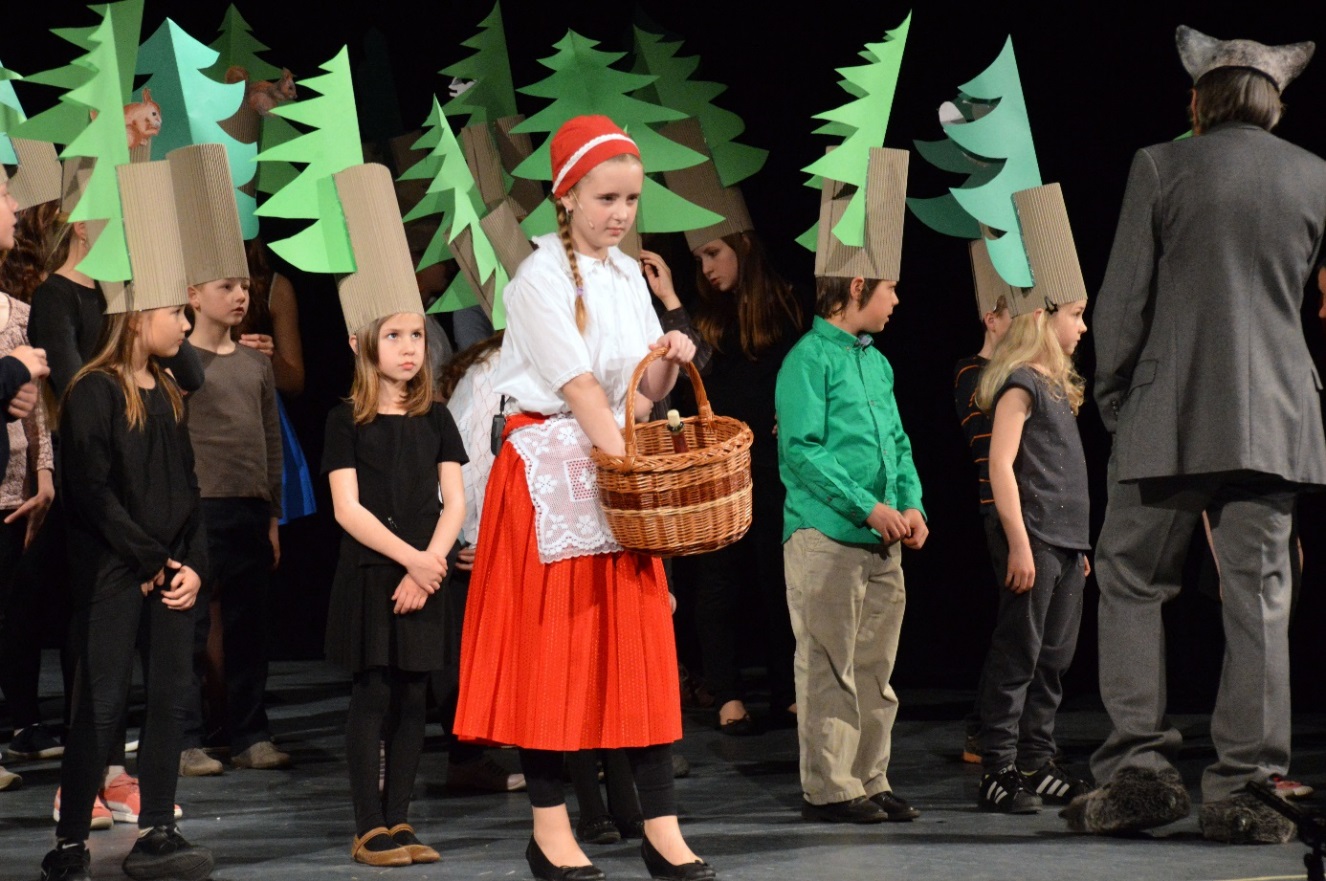 Foto: Premiéra mini operka KarkulkaTUTTI již tradičně zorganizoval letní prázdninové soustředění, na které přispívá finanční částku UR při ZUŠ a druhou polovinu si účastníci platí sami.Prázdninové soustředění - kytarové oddělení a žáci ze tříd p. uč. K. Podškubky a F. Rosického.Prázdninové soustředění TO žákyň ze třídy H. ZudovéNově proběhlo prázdninové soustředění VO pod vedením p. uč. Z. KazdovéOd prosince do června proběhly povinné třídní předehrávky. V týdnu od 9.-11.6.2014 se uskutečnily komisionální postupové zkoušky v HOI v tomto školním roce probíhala spolupráce s kulturními institucemi a partnery města Jihlava. Naše škola se opět podílela na festivalu GM Jihlava – Hudba tisícůZahraniční návštěva DPS Gaudium v německém Augsburku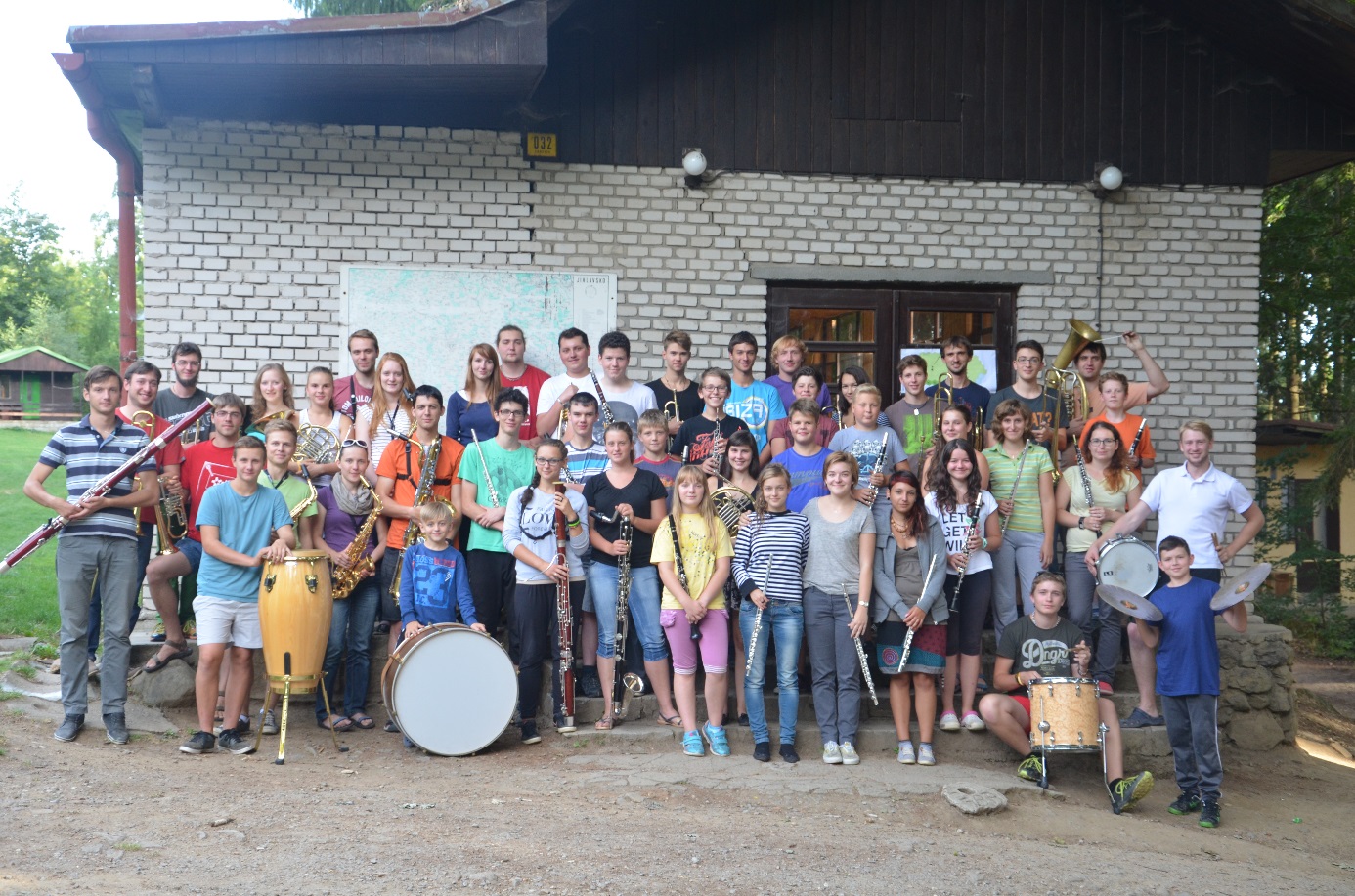 Foto: soustředění TUTTI VanovTANEČNÍ OBOR        Ve školním roce 2014/2015 probíhala výuka v tanečním oboru pod vedením Bc. Dity Zahálkové a Mgr. Hany Zudové v jednom ročníku přípravné taneční výchovy, v základním studiu I. a II. stupně a ve studiu pro dospělé. I v tomto roce zajišťoval korepetici hudební pedagog Mgr. Ivan Kremlička.      Žáci a žákyně TO se v tomto školním roce představili na veřejných vystoupeních nejen v Jihlavě, ale i mimo Jihlavu. Svým tanečním vystoupením se podíleli na zpestření různých kulturních akcí (Akademie pro charitu – Gymnázium Jihlava, Živý obraz - hudební festival Mahler Jihlava, Benefiční koncert pro Týdenní stacionář ve Vrakbaru atd.)Na zahajovacím koncertě ZUŠ Jihlava v DKO v září 2014 přispěly svým vystoupením i děti z tanečního oboru.V Divadle Na Kopečku se uskutečnilo několik tanečních představení pro mateřské a základní školy. O tato představení byl veliký zájem. Všechna byla vyprodána, stejně jako večerní představení pro veřejnost.Taneční obor také spolupracuje s divadlem DIOD. Naše tanečnice byly pozvány na projekt „Jak se dělá taneční a pohybové divadlo“, ve kterém se představil taneční soubor Spitfire Company s rozpracovanou choreografií Sniper´s Lake, kterou tento soubor vytvořil na rezidenčním pobytu právě v divadle DIOD. Další zajímavou akcí byl taneční workshop s Dorou Sulženko Hoštovou, na kterém přítomné tanečnice nastudovaly taneční variaci, s níž se představily následující den v choreografii Proces. Toto představení bylo v Jihlavě uvedeno v rámci mezinárodního tanečního festivalu Tanec Praha.      Školní rok 2014/2015 byl ve znamení soutěžních přehlídek tanečních oborů ZUŠ pod záštitou MŠMT a dětských skupin scénického tance (Ministerstvo kultury), kterých se zúčastnily i některé ročníky našeho tanečního oboru. Vystoupení v těchto přehlídkách bylo pro TO ZUŠ Jihlava velmi úspěšné, neboť jihlavské choreografie postoupily až do celostátních kol. Do Celostátního kola soutěžní přehlídky tanečního oboru ZUŠ v Pardubicích postoupila ve II. kategorii choreografie Dity Zahálkové „ Ozvěny pravěku“ (zvl. Ocenění za atmosféru a pohybové nálady a za vynikající pedagogickou a tvůrčí práci)a ve IV. kategorii choreografie Hany Zudové „ Pocit“. Do Celostátní přehlídky pantomimy a pohybového divadla v Kolíně postoupila z krajské přehlídky v Českých Budějovicích choreografie Dity Zahálkové „ Ozvěny pravěku“.      Na závěrečném koncertě ZUŠ Jihlava v DKO se taneční obor představil se třemi choreografiemi – Umlčené múzy, Jako jabloně (chor. H. Zudová) a Klevetnice (chor. D.Zahálková). Taneční obor také spolupracoval na představení Červená Karkulka, které tvořilo druhou část tohoto závěrečného koncertu.Malé tanečnice si pro rodiče připravily pohádku Červená Karkulka. Tu uvedly na konci školního roku v tanečním sále. Hudební doprovod zajistil I. Kremlička. Pohádku s dětmi nastudovala D. Zahálková. V letošním školním roce absolvovalo I.stupeň základního studia 11 studentek ze třídy Hany Zudové a II. stupeň základního studia 4 studentky ze třídy Dity Zahálkové. Absolventské představení „Taneční setkáni“ se uskutečnilo v divadle DIOD.I nadále se úspěšně rozvíjí spolupráce mezi tanečním oborem a ostatními obory na škole - výtvarný obor pod vedením Dity Novákové (malby v pravěké jeskyni k choreografii Ozvěny pravěku – Z. Kazdová, diplomy do okresního kola taneční přehlídky – L. Klofáčová Pavézková), LDO pod vedením Mgr. Martina Koláře. Spolupráce pokračuje i s hudebním oborem (klavírní doprovod ke Smetanově Louisině polce, taneční účinkování v hudebním pohádce Červená Karkulka atd.).      Všechna taneční představení zaznamenal na DVD Mgr. Ivan Kremlička, který také vytvořil video nahrávky pro webové stránky tanečního oboru. Jeho konečné zpracování záznamu na DVD je velmi profesionální.       Na zpracování hudebních nahrávek a programů k jednotlivým představením se podíleli hudební pedagogové Mgr. Jiří Lukšů a Karel Podškubka,DiS.       I tentokrát se v průběhu celého školního roku opatřily nové kostýmy, nakoupila nová hudební CD a rozšířila fotogalerie z vystoupeních tanečního oboru.V tanečním sále proběhlo na konci školního roku víkendové soustředění šestého ročníku (H. Zudová). Na konci července se v Meziříčku uskutečnilo společné týdenní soustředění oboru tanečního (H. Zudová) a hudebního (Karel Podškubka, Filip Rosický).Přehled tanečních vystoupení19. 9. 2014 Zahajovací koncert ZUŠ Jihlava v DKO4. 12. 2014 Představení pro školy „Obrázky z dějin tance“  - Divadlo Na Kopečku 26. 2. 2015 Jak se dělá taneční a pohybové divadlo – DIOD12. 3. 2015 Okresní kolo přehlídky TO ZUŠ v Divadle na Kopečku                                      2., 6. roč. I. st., 1. roč. II. st., 1. roč. SPD, třida H. Zudové                                      4. roč., 5. roč. I. st., třída D. Zahálkové26. 3. 2015 Představení pro školy (dopoledne) a veřejnost (odpoledne)                                      Divadlo Na Kopečku28. 3. 2015 Krajská přehlídka dětských skupin scénického tance Č. Budějovice                                      4. roč. I. st., třída D. Zahálkové  9. 4. 2015 Akademie pro charitu – Gymnázium Jihlava                                      1. roč. SPD, třída H. Zudové10. 4. 2015 Krajské kolo přehlídky TO ZUŠ Žďár n. Sázavou                                      6. roč. I. st., 1. roč. II. st., 1. roč. SPD, třída H. Zudové,                                       4. roč. II. st., třída D. Zahálkové22. 4. 2015 Závěrečný koncert ZUŠ Jihlava - DKO                                       4. roč. I. st., třída D. Zahálkové                                      6. roč. I. st., 1. roč. II. st., 1. roč. SPD, třída H. Zudové 29. 4. 2015 Taneční setkání – absolventské představení, DIOD Jihlava 5. 6. – 7. 6. 2015 Ústřední kolo soutěžní přehlídky TO ZUŠ – Pardubice                                      4. roč. I. st., třída D. Zahálkové                                      1. roč. II. st., třída H. Zudové  (pro nemoc interpretek byla jejich účast                                          v ústředním kole zrušena)11. 6. 2015 Živý obraz – hudební festival Mahler Jihlava                                      B. Smetana – Vltava                                       5. roč. I. st., 4. roč. II. st., třída D. Zahálkové                                       7. roč. I. st., třída H. Zudové  12. 6. – 13. 6. 2015       Taneční soustředění – taneční sál ZUŠ Jihlava                                       6. roč. I. st., třída H. Zudové24. 6. 2015                    Červená Karkulka – taneční sál ZUŠ Jihlava                                      4. roč. I. st., třída D. Zahálkové27. 7. – 31. 7. 2015       Taneční soustředění – Meziříčko                                      1. roč. SPD, třída H. Zudové                                                                   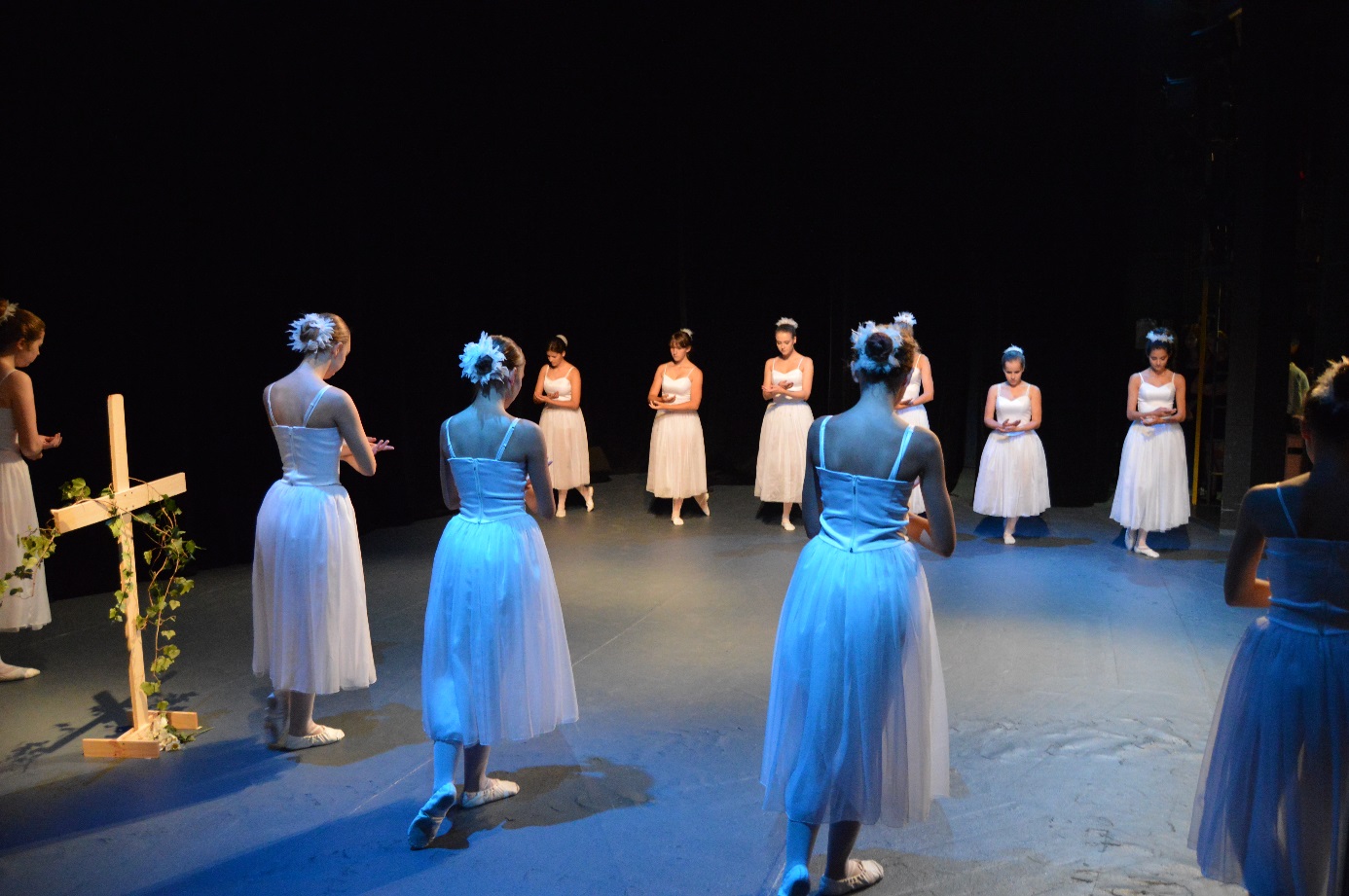 Foto: taneční obor – Pas des premiéres Wilis (ukázka z baletu Giselle)VÝTVARNÝ OBORV letošním školním roce navštěvovalo výtvarný obor 229 žáků. Z nich na I. stupni absolvovalo výtvarný obor 20 žáků a 3 žáci absolvovali II. stupeň. Jejich práce budou představeny v září 2015 na Absolventské výstavě. V letošním školním roce jsme zaznamenali úspěchy v uplatnění žáků na profesní školy. Dva studenti úspěšně složili talentové zkoušky na vysoké školy – obor architektura a 6 žáků bude od září studovat na středních uměleckých školách. Ve vyučování se žákům věnovali pedagogové – Dita Nováková, Mgr. Soňa Moravcová, BcA. Zuzana Kazdová. Výtvarný obor a práce jeho žáků se letos prezentovaly na 5 výstavách, z toho 2 výstavy proběhly mimo budovu Základní umělecké (Městská knihovna, Divadlo Na kopečku). Nejvýznamnější a nejrozsáhlejší výstavou byla bezpochyby výstava u příležitosti 16. 4. 2015 Dne otevřených dveří s názvem „Báječné vynálezy “. Na slavnostním zahájení významně přispěl hudební obor pod vedením MgA. Jana Noska, Evy Fišerové a Mgr. Dany Slavíkové.V Divadle Na kopečku proběhla Vánoční výstava a v Městské knihovně výstavy „Vánoce v knihovně“ a „Báječné vynálezy“. Obě paní ředitelky (Holíková, Daňková) ocenily práci žáků a pedagogů výtvarného oboru ZUŠ a vyslovily zájem o další spolupráci. Nás toto ocenění a zájem velmi těší, neboť veřejné výstavní prostory nejvíce přispívají k prezentaci mezi širokou veřejnost a zvyšují tak zájem dětí o studium na naší škole. Již tradičně žáci připravili „Strom splněných přání“ pro Dětské centrum v Jihlavě, kdy se v měsíci prosinci uskutečnila sbírka dárků (hraček a kojeneckých potřeb) v ZUŠ. Celou akci vedla Zuzana Kazdová. Díky prezentaci této sbírky v denním tisku, přispěla k reklamě školy. S tématem Báječných vynálezů, souběžně ve školním roce (18. 3.2015) proběhla exkurze do Národního technického muzea v Praze, kde žáci mohli obdivovat historické vynálezy a technické objevy, až po současný design. Celkem se exkurze účastnilo 50 starších žáků VO. Exkurzi finančně zajistila žákům Unie rodičů při ZUŠ.    Vyvrcholením školního roku byl již tradiční Slavnostní koncert, v jehož rámci zazněla mini operka Červená Karkulka od Zd. Svěráka a  J. Uhlíře. Na představení spolupracovaly všechny obory. Výtvarný obor měl na starosti výpravu a kostýmy. Výtvarný obor již tradičně spolupracuje také se ZOO Jihlava, kde žáci vytvářejí své studijní kresby.Výuku obohacujeme žákům také o návštěvy zajímavých výstav, letos to byla např. výstava nakladatelství Baobab, které proslulo v posledních letech několika cenami za dětskou knižní ilustraci.  V rámci jihlavského Havíření, byl žákům zadán úkol vytvořit figury havířů do průvodu, tohoto úkolu se žáci zhostili opět velmi tvůrčím způsobem. Výtvarný obor se nemalou měrou podílel na prezentaci celé ZUŠ a to tvorbou propagačních materiálů (plakátů a pozvánek na koncerty a vystoupení a diplomů na okresní a krajskou přehlídku ve hře na kytaru a klavír, tvorby loga a podkladů webových stránek školy). Nemalou měrou se na výuce a přístupu žáků a rodičů podílí také další vzdělávání se výtvarných pedagogů a jejich vlastní tvorba a prezentace svých prací na veřejnosti. Zuzana Kazdová se věnuje umělecké fotografii a průběžně celý školní rok žáky se svojí prací seznamuje a pomáhá jim k fotografii také najít cestu. Letos  koncem srpna se také uskutečnil 3 denní výtvarný plenér /Z.Kazdová/ pro 15 zájemců z řad žáků, který finančně zajistila opět Unie rodičů, s kterou je vynikající spolupráce. Pro výtvarný obor také Unie rodičů zajištuje ve spolupráci s vyučujícími dárky absolventům.Září Do 3. 9. 14 probíhala v Městské knihovně v Jihlavě výstava „Spřízněni uměním“ Říjen * Grafická tvorba plakátů a diplomů pro hudební obor Dita Nováková.Listopad 5. 11. 2014 – 19.12. 2014 Vánoční výstava výstava prací žáků Dity Novákové a Soni Moravcové v Divadle Na kopečku v Jihlavě 25.11. 2014 – 13. 1. 2015 „Vánoce v knihovně“ výstava prací žáků v Městské knihovně v Jihlavě Prosinec 1. 12. 2014 – 10. 1. 2015 vánoční výstava v budově Základní umělecké školy 2. 12. 14 – 20. 12. 14 „Strom splněných přání“ – sbírka dárků pro Dětské centrum v Jihlavě * Tvorba PF pro ZUŠ Jihlava (Jan Čech pod vedením paní učitelky Soni Moravcové) Březen Exkurze do Národního technického muzea v Praze (50 žáků VO v doprovodu vyučujících: Dity Novákové, Soni Moravcové a Zuzany Kazdové)13. 3. a 20. 3. 2014 proběhly průzkumy do VO.Duben 2. 4. 14 Den otevřených dveří ZUŠ se slavnostní vernisáží výstavy „ Báječné vynálezy “ Videozáznam z celé vernisáže pořídil Mgr. Ivan Kremlička. 10. 4. 2014 a 17. 4. 2014 proběhly průzkumy do VO.Proti loňskému roku vzrostl zájem o studium výtvarném oboru, přijato bylo 45 žáků z celkem 63 dětí, které přišly k jarním průzkumům na VO, v září 2015 nás čekají ještě dodatečné průzkumy, velký zájem zaznamenáváme také u předškolních uchazečů.Červen * Během celého měsíce návštěvy a kresby v ZOO Jihlava 10. 6. – 24. 8. 2015 výstava „ Báječné objevy “ v Městské knihovně v Jihlavě  Grafická tvorba plakátu na Slavnostní koncert a operku Karkulka (Dita Nováková)Září  2015 plánované zahájení výstavy absolventů výtvarného oboru v prostorách školy, kterou jsme posunuli na září vzhledem k plánovanému malování budovy školy.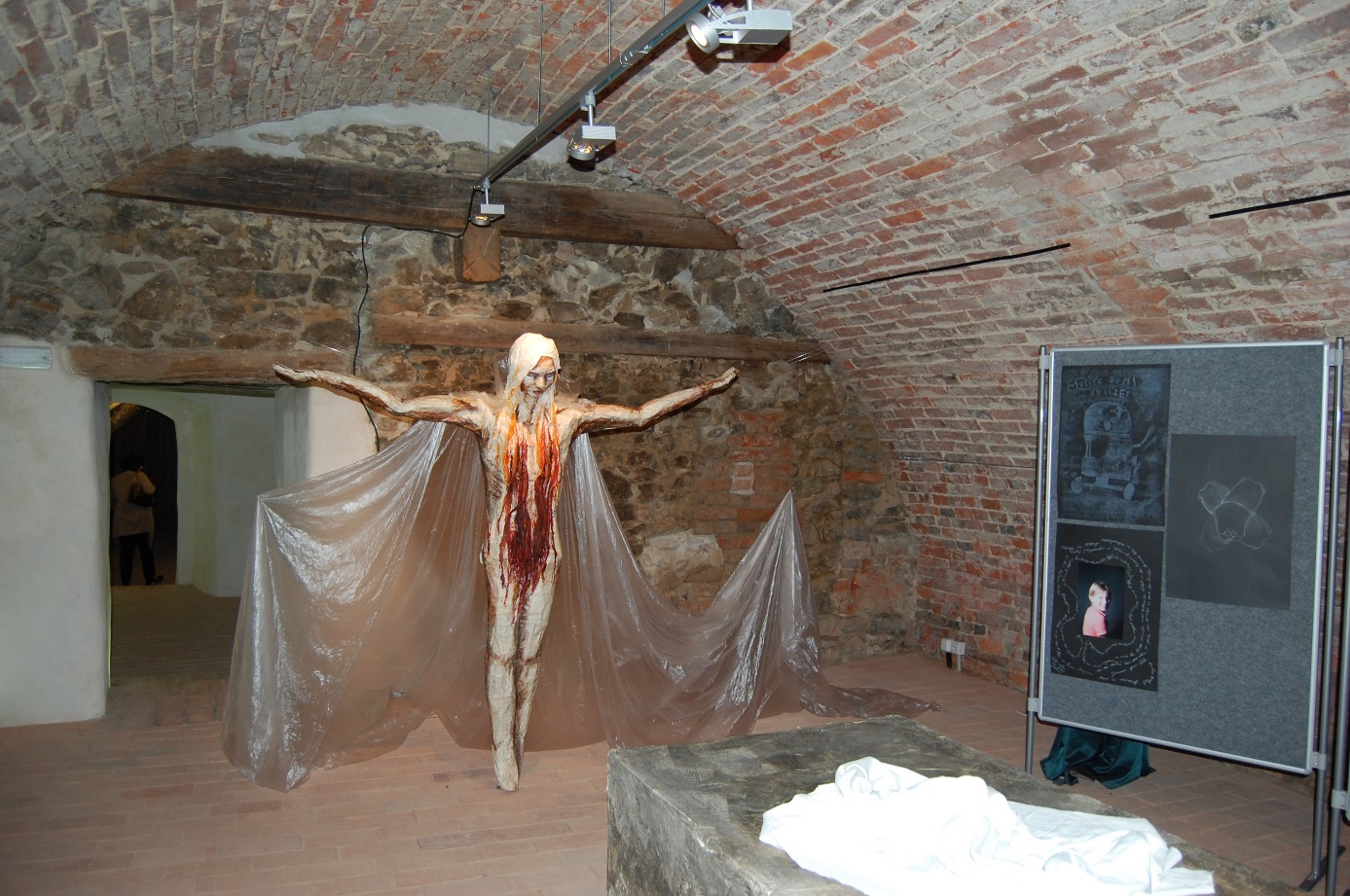             Foto: vernisáž VO LITERÁRNĚ DRAMATICKÝ OBOR  4. prosince 2014 v 10 hodin – Divadlo Na KopečkuObrázky z dějin tance	Moderování tanečního pořadu TO: Linda Turečková a Anna Kolářová2. – 6. března 2015 Městská knihovna Jihlava	Začarovaná princeznaDvanáct repríz představení k pasování prvňáčků na čtenáře.Hráli: Ondřej Koděra, Adam Kolář, Josef Matějka, Marie Metelková, Michaela Nováková, Jantra Šímová, Vanda Vacková10. března 2015 v 8:30 a 10 hodin – ZUŠ Jihlava	Jak čaruje hudba	Moderování hudebně výchovného pořadu: Linda Turečková a Anna Kolářová11. března 2015 od 9 do 17 hodin – Divadlo DIODDocela malý festival (Dětská scéna – okresní kolo)Tři představení + moderování okresního kola přehlídky dětských divadelních soborů.Moderování: Karolína Nováčková, Lucie Buzovská, Marie Metelková, Josef Matějka, Ondřej Koděra, Vanda Vacková, Jantra Šímová	Cena za tvůrčí přístup k moderováníStředně uvěřitelný průvodce vesmíremDobrodružná cesta vesmírným a divadelním prostorem.Hráli: Lenka Dolejší, Mikuláš Dreisig, Šimon Gregor, Klára Nečadová, Ondřej Nejedlý, Klára Piňosová, Kristina Sopko, Kryštof Štěpán, Soňa Táborská, Šárka Vilímková, Adam Antoňů, Nela KubátováPostup do krajského kola přehlídky Dětská scénaExperiment MňamTři kamarádi v nové škole odhalí spiknutí, které dělá z dětí poslušné žáky.Hráli: Nikola Caklová, Matyáš Jurečka, Adéla Klejzarová, Anna Kolářová, Šimon Komárek, Markéta Křížová, Tobiáš Mertl, Elisa Nakáno, Ema Nováková, Matěj Palán, Zuzana Petrašová, Šimon Škrdla, Tereza Šťávová, Štěpán Taláček, Emílie Vacková, Adéla ZachováCena za autorský scénářHororStrašidelná noc na školním výletě aneb Kdo chce bejt se mnou ve spacáku? Hráli: Denisa Bláhová, Jana Jírová, Anna Kazdová, Kateřina Kočková, Adam Kolář, Jakub Kos, Bára Křikavová, Bára Saša Menčíková, Markéta Pauzarová, Vojtěch Procházka, Justina Sedláková, Vojtěch Sochor, Vojtěch ŠoulaCena za přesvědčivé zpracování vlastního námětu a skupinovou souhru12. března 2015 v 10 a ve 13:30 hodin – Divadlo DIODFestival studentských divadelních souborů JID-20-15Blaho: vzorek 27Vítáme vás ve firmě Biochema. Díky vám a vašemu odhodlání se stáváte součástí vývoje revolučního chemického podpůrného prostředku s pracovním označením BLAHO. Firma Biochema vám děkuje za vaši dobrovolnou účast na tomto vývoji.Hráli: Martin Dokulil, Nina Kish, Karolína Klusáčková, Jakub Linhart, Michaela Knorová, Miroslav Matocha, Adam Rygl, Martina TvrzováSem se mi nedívejSatirická komedie o tom, že když na někoho koukáte, měli byste si možná raději hledět svého, nebo uvidíte. Hráli: Tereza Čechová, Dominik Hána, Jan Jaroš, Anna Kolářová, Lucie Křenová, Klára Křišťálová, Tomáš Ryška, Vojtěch Sochor, Linda TurečkováCena za text, režii a herectvíDoporučení na celostátní Mladá scéna20. března 2015 od 19:30 hodin – Divadlo DIOD	Dvojpremiéra	Blaho: vzorek 27Sem se mi nedívej26. března 2015 v 10 a v 17 hodin – Divadlo Na Kopečku	Obrázky z dějin tance9. dubna 2015 v 17 hodin – Gymnázium Jihlava	Lekce herectvíSkeč v rámci dobročinné akademie Gymnázia Jihlava: Ondřej Koděra, Vojtěch Procházka, Adam Kolář9. dubna 2015 v 18 hodin – ZUŠ Jihlava	Představení pro rodiče a přátele	Překvapení v dračí slujiBláznivá pohádka, která má všechno, co má správná pohádka mít a ještě trochu nebo spíš hodně navíc, protože je to hra na pohádku nebo možná divadelní dobrodružství na jevišti nebo taky všechno dohromady. Hráli: Karolína Burdová, Markéta Burdová, Radim Freibauer, Markéta Kochánková, Jakub Komárek, Matyáš Kouba, Tomáš Kubiš, Róza Lukeš, Eliška Matoušková, Barbora Svobodová, Žaneta Štolovská, Jáchym Taláček, Daniel Urban, Andrea Zemánková21. dubna 2015 v 18 hodin – ZUŠ Jihlava	Představení pro rodiče a přátele	Horror29. dubna 2015 v 18 hodin – ZUŠ Jihlava	Představení pro rodiče a přáteleExperiment Mňam6. května 2015 v 18 hodin – ZUŠ Jihlava	Představení pro rodiče a přátele	Středně uvěřitelný průvodce vesmírem24. - 28. června 2015 – Ústí nad Orlicí	Národní přehlídka studentských divadelních souborů Mladá scéna 2015	Sem se mi nedívejV LDO ve školním roce 2014/2015 pracovaly divadelní soubory:Makrela (Překvapení v dračí sluji)Hrozný Š (Středně uvěřitelný průvodce vesmírem)Chlup chlupatý (Horor)Dramatická ondatra (Experiment Mňam)Gyros Opytchos (Neuvěřitelná dobrodružství starého pána) Šubrd (Sem se mi nedívej)Krmeni (Blaho: vzorek 27)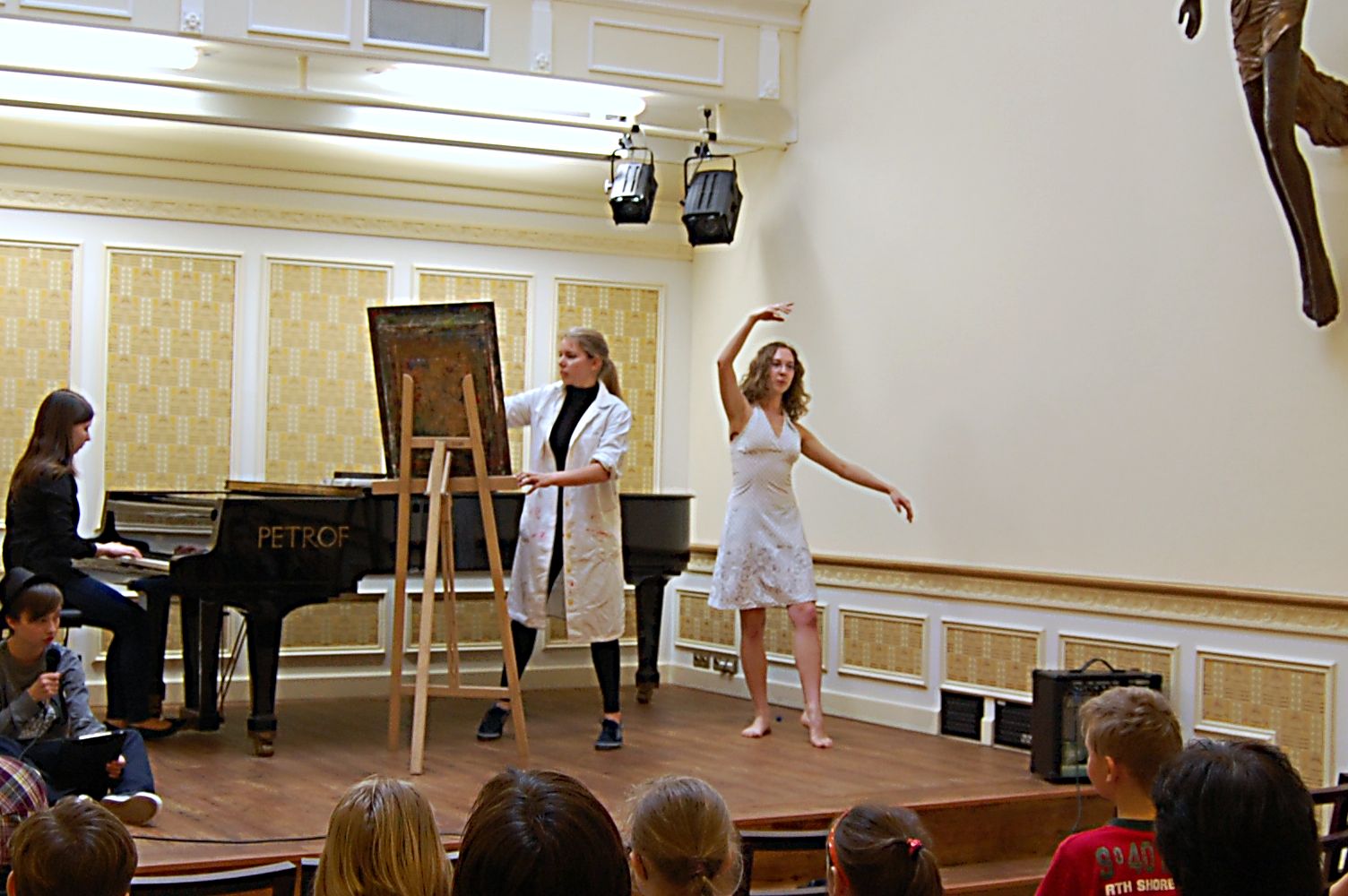 Foto: LDO – vernisáž VOPUBLIK RELATIONS – MIMOŠKOLNÍ ČINNOSTTato činnost úzce navazuje na výchovně vzdělávací proces a zákonitě ho obohacuje. Dobrá komunikace je v dnešním světě naprostou nezbytností. Prostřednictvím PR se zvyšuje image školy. Je to součást každé organizace a předpoklad jejího úspěchu.Zajišťujeme kulturní programy pro vernisáže výstav – OGV, DGM, Muzeum atd.Spolupracujeme s Magistrátem města Jihlavy, krajem Vysočina, Horáckým divadlem, DnK, městskou knihovnou, Domem GM, Jihl. Listy. Rádio Region, Vysočan atd.Vernisáže a vystoupení mimo školu, spolupráce s Komorní filharmonií GMcca 200 vystoupení za školní rok mimo budovu školyAktivity učitelů mimo vyučování. Řada učitelů i starších žáků hraje v Komorním orchestru města Jihlavy, Komorní filharmonii Vysočina, v tanečních orchestrech či country kapelách, zpívají v JSPS Melodie, Campanula, působí při obřadech, bohoslužbách apod.Na závěr zprávy je třeba vyzvednout nezastupitelnou práci Unie rodičů při ZUŠ Jihlava. Spolupráce s vedením unie:Spolupráce s festivalem Gustav Mahler Jihlava 2014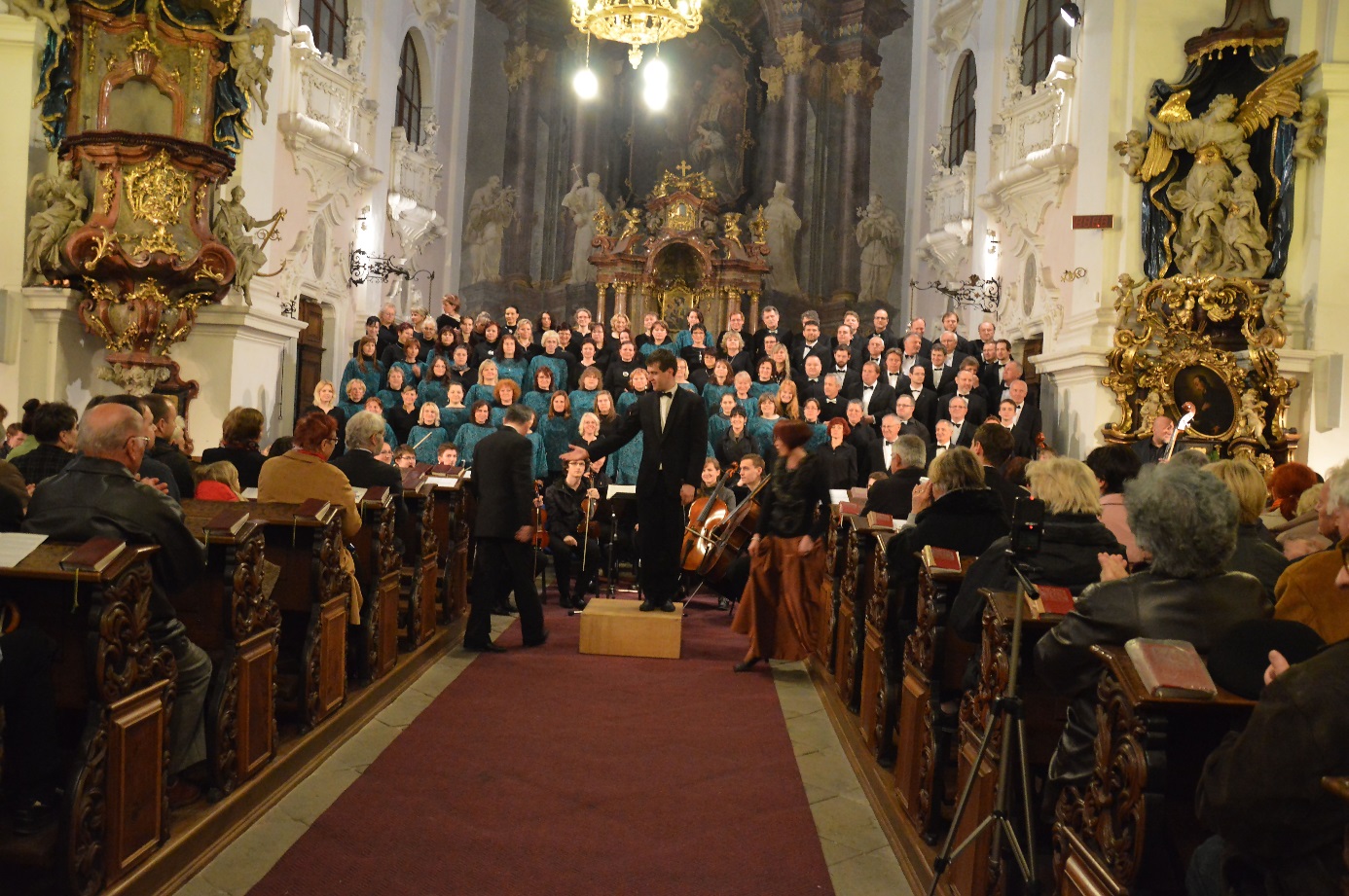 Foto: A. Dvořák: Te Deum kostel sv. Ignáce UNIE RODIČŮ při ZUŠ Jihlava, o. s.          Předseda: Ivan Polák         Pokladník: Eva Karásková         Členové:  M. Málková, M. Horáková, V. Častová, Unie pomáhá škole finančně, organizačně i morálně. Prakticky zastupuje radu školy.Motto:  „Unie rodičů je otevřená organizace a je zde vítán každý,  kdo má zájem se spolupodílet na její činnosti“. Unie rodičů při ZUŠ Jihlava je občanské sdružení, které finančně a organizačně  podporuje činnost ZUŠ Jihlava. Členy Unie rodičů jsou rodiče i prarodiče dětí, které ZUŠ Jihlava navštěvují. Mezi členy Unie rodičů patří také příznivci, kteří se zajímají o akce a dění v ZUŠ Jihlava. Do stanov Unie rodičů lze nahlédnou na webových stánkách ZUŠ Jihlava www.zus-jihlava.cz.  Činnost UR: * Výběr příspěvků 200,-Kč na rodinu  (bez ohledu na počet dětí z rodiny, které ZUŠ navštěvují)  Způsob výběru: v hotovosti u jednotlivých vyučujících * Zajištění a úhrada pronájmu koncertních sálů  (DKO, Dělnický dům, Divadlo na Kopečku, Horácké divadlo, DIOD) * Spolufinancování:   letní hudební školy – klavír, violoncello, dechové nástroje prázdninová soustředění – hudební obor (TUTTI, kytarový tábor), taneční obor přehlídky – taneční obor, literárně dramatický obor    soutěžní vystoupení – hudební obor * Financování: dárky pro absolventy všech oborů, kostýmy – taneční obor, vybrané                          pomůcky pro výtvarný obor, vstupné na různé kulturní akce určené pro                         žáky ZUŠ.  * Organizační zajištění různých beneficí * Spolupráce při organizaci koncertů ZUŠ včetně absolventských  (předprodej vstupenek, zajištění šatny, předávání darů, propagace)   Zdroj příjmů UR:  * příspěvky rodičů * sponzorské dary * využití dotačních programů Magistrátu města Jihlava  PŘEDBĚŽNÝ PLÁN ČINNOSTIPodzimní prázdniny:                 27. a 29. 10. 2014Vánoční prázdniny:                   od 22. 12. 2014 do 2. 1. 2015 nástup 5. 1. 2015Pololetní prázdniny:                  31. 1. 2015Jarní prázdniny:                          2. 2. -8. 2. 2015Velikonoční prázdniny:             2. a 3. 4. 2015Hlavní prázdniny:                       od středy 1. 7. 2015 ---------------------------------------------------------------------------------------------------------Pedagogické rady:  28. 8. 2014       12. 11. 2014      14. 1. 2015     8. 4. 2015       10. 6. 2015 Předmětové komise:                           12. 11. 2014                               8. 4. 2015Plán koncertů a vystoupení HO, TO, VO a LDOZahajovací koncert k 90. Výročí školy               19. 9. 2014Orchestrální koncert                                             17. 11. 2014Vánoční koncert                                                     17. 12. 2014Vánoční teambuilding                                           19. 12. 2014Tříkrálový koncert                                                  6. 1. 2015Koncert učitelů a  absolventů                             18. 2. 2015Benefice pro hospic                                               19. 2. 2015Představení dramatického oboru                       20. 3. 2015Slavné objevy – vernisáž VO                                16. 4. 2015Absolventské koncerty                                          8. a 15. 4. 2015Slavnostní koncert HD                                           22. 4. 2015Taneční setkání                                                       29. 4. 2015Koncert rodin                                                          13. 5. 2015Závěrečný koncert ..a ŠMYTEC!                           28. 5. 2015Postupové zkoušky                                                 8.- 12. 6. 2015Teambuilding  Zborná                                            25. 6. 2015    SOUTĚŽEUmístění žáků školy v Krajských kolech soutěží ZUŠKrajské kolo soutěže ZUŠ v sólovém a komorním zpěvu – ZUŠ Jihlava, 20. března 2015Kateřina Pekárková       -  2. místo v I. kategorii ze třídy Kateřiny PetrovičovéAlois Stavárek                - 1. místo v II. kategorii ze třídy Dany FučíkovéAdéla Kolátorová          - 2. místo v VIII. kategorii ze třídy Kateřiny PetrovičovéKrajské kolo soutěže ZUŠ ve hře na dechové nástroje – ZUŠ Jihlava, 27. března 2015Vojtěch Čermák      – zobc. flétna, 1. místo s postupem ve IV. kat. ze třídy Lucie HedejovéAnna Raisová          –  zobc. flétna, 3. místo v V. kategorii ze třídy Lucie HedejovéJolana Svobodová  –  flétna, 2. místo v I. kategorii ze třídy Lucie HedejovéTereza Pospíšilová   - flétna, 1. místo s postupem ve IV. kategorii ze třídy Josefa KyralaNoemi Keřkovská     - flétna, 1. místo v VI. kategorii ze třídy Josefa Kyrala Barbora Nosková      - klarinet, 1. místo s postupem v I. kat. ze třídy Mileny SvobodovéFrantišek Křepela     - klarinet, 2. místo ve IV. kategorii ze třídy Antonína VeseléhoLudmila Nosková      - klarinet, 1. místo v VI. kategorii ze třídy Mileny SvobodovéJaroslav Munduch    - baskřídlovka, 1. místo s postupem v II. kategorii ze třídy Jana NoskaStanislav Hřeben      - trubka, 1. místo s postupem v I. kat. ze třídy Waltera HofbaueraMatěj Smolík              - trubka, 1. místo s postupem v I. kat. ze třídy Waltera HofbaueraJosef Smolík                - trubka, 1. místo ve IV. kategorii ze třídy Waltera HofbaueraJakub Svoboda          - trubka, 1. místo s postupem v VI. kat. ze třídy Waltera HofbaueraKrajské kolo soutěže ZUŠ ve hře smyčcových souborů a orchestrů Jihlava, 25. 3. 2015Komorní orchestr    - 1. místo s postupem v kategorii 2.b,  pod vedením Jana NoskaKrajské kolo soutěžní přehlídky Tanečního oboru – Žďár nad Sázavou, 10. dubna 2015 Ozvěny pravěku – přímý postup do Ústředního kola přehlídky, ze třídy Dity ZahálkovéPocit                         - návrh na postup do Ústředního kola přehlídky, ze třídy Hany ZudovéOcenění choreografií ZUŠ Jihlava:               Umlčené múzy – za udržení vnitřního napětí – Hana Zudová               Pocit – za vyjádření poetické nálady – Hana Zudová                Jako jabloně – za křehkost v tanečním projevu – Hana Zudová               Klevetnice – za přesvědčivou práci se slovem a výrazem – Dita Zahálková               Ozvěny pravěku – za pohybový slovník a vyváženost scénografie,                                                                     technického provedení a výrazu – Dita Zahálková               Umístění žáků ZUŠ Jihlava v Ústředním kole soutěže ZUŠ ČR ve hře na dechové nástrojeLiberec – 21. – 24. 5. 2015Vojtěch Čermák                zobcová flétna, ČU I. st. ve IV. kat. ze třídy D. Slavíkové                                                                               klavírní doprovod – Bohumíra HoloubkováTereza Pospíšilová                            flétna, 1. místo ve IV. kat. ze třídy Josefa Kyrala                                                                                         klavírní doprovod – Hana Doležalová Barbora Nosková                     klarinet, 1. místo v I. kat. ze třídy Mileny Svobodové                                                                                         klavírní doprovod – Ludmila NoskováJaroslav Munduch                 baskřídlovka, 1. místo ve II. kat. ze třídy Jana Noska                                                                                        klavírní doprovod – Ludmila NoskováStanislav Hřeben                        trubka, ČU I. st. v I. kat. ze třídy Waltera Hofbauera                                                                                          klavírní doprovod – Hana DoležalováMatěj Smolík                                trubka, 2. místo v I. kat. ze třídy Waltera Hofbauera                                                                                          klavírní doprovod – Hana DoležalováJakub Svoboda                          trubka, 2. místo v VI. kat. ze třídy Waltera Hofbauera                                                                                          klavírní doprovod – Hana Doležalová                         14. ŽÁCI PŘIJATÍ NA PROFESNÍ ŠKOLYJan Palán                           konzervatoř Brno  - kytara                          p. uč Karel PodškubkaNikola Böhmová               konzervatoř Brno-  housle                          p. uč. H. VysloužilováDominika Krajíčková -         SŠ Umění a designu v Brně                               p. uč. Z. KazdováKristýna Nikrmajerová -       PedF UK Praha                                                  p. uč. M. ZemanováPavel Kolář - JAMU             obor Audio inženýrství                                      p. uč. M. ZemanováHana Mončeková                    konzervatoř České Budějovice  - klavír                p. uč. E. Fišerová     15. INSPEKCE KONTROLYPředmět kontroly: Zajištění bezpečnosti škol a školských zařízeníKontrolu provedl: ČŠI Bc. A. Votavová 30. 10. 201416. ZÁVĚRDva žáci naší školy Ondřej Slavičínký – zpěv ze třídy D. Fučíkové a Vilém Hofbauer – trubka ze třídy p. uč. W. Hofbauera, získali nejvyšší ocenění kraje Vysočina – Dřevěnou medaili. Slavnostní předání proběhlo v HD 23. 10. 2014Uměleckou radou byl vytvořen plán stěžejních koncertů na celý školní rok. Součástí Slavnostního koncertu v DK se stal nový projekt mini operka Karkulka, od J. Uhlíře a Zd. Svěráka, na kterém se podílely všechny 4 obory školy. Naše škola měla opět velké úspěchy v soutěžích základních uměleckých škol a zároveň byla také pořadatelem 3 krajských kol. A to v sólovém a komorním zpěvu, ve hře na dechové nástroje a  ve hře smyčcových souborů a orchestrů.Naše škola přivítala pana náměstka zemského hejtmana, z Dolního Rakouska, se kterým se mimo jiné jednalo o možné přeshraniční spolupráci uměleckých škol.  Školní rok 2014/2015 byl pracovně mimořádně náročný. Chtěla bych všem kolegům poděkovat za krásnou spolupráci a za dosažené úspěchy v tomto školním roce. Přála bych si, abychom i nadále byli tak skvělým pracovním kolektivem jako doposud.   Dana Fučíková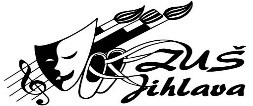 